Name: ___________ Class: ____ Number: ____ Date: ____/_____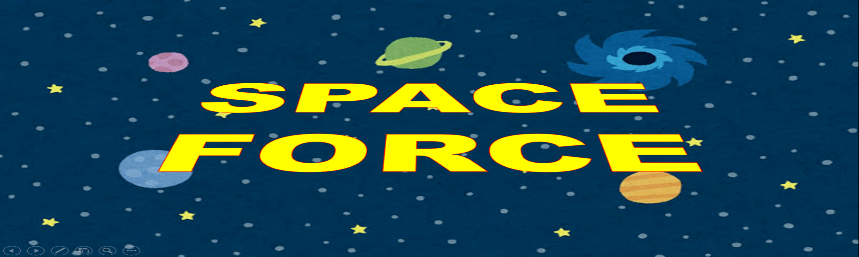 ________________________________________________________________________________________________________________________________________________________________________________________________________________________________________________________________________________________________________________________________________________________________________________________________________________________________________________________________________________________________________________________________________________________________________________________________________________________________________________________________________________________________________________________________________________________________________________________________________________________________________________________________________________________________________________________________________________________________________________________________________________________________________________________________________________________________________________________________________________________________________________________________________________________________________________________________________________________________________________________________________________________________________________________________________________________________________________________________________________________________________________________________________________________________________________________________________________________________________________________________________GROUP SHEETWe’re _______ that the movie was _______________.We _______ that sushi is ___________________.We’re _________ that it will be ___________ tomorrow.We __________ that teacher isn’t _________ today.We’re __________ that the party was _______________.We ______ that recycling is ________________.We’re _________ that Nobita can _________________.We ___________ that our team is going to ________________.We’re __________ that the tiger _____________________.We _________ that we can _____________ this summer.We’re ________ that our friend lost ______________.We _________ that ________ is more important than _________.I’m sureI’m afraidI’m gladI’m sadI hopeI thinkI believeI wish